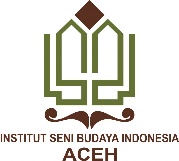 INSTITUT SENI BUDAYA INDONESIA ACEHJURUSAN SENI RUPA DAN DESAINPROGRAM STUDI KRIYA SENIINSTITUT SENI BUDAYA INDONESIA ACEHJURUSAN SENI RUPA DAN DESAINPROGRAM STUDI KRIYA SENIINSTITUT SENI BUDAYA INDONESIA ACEHJURUSAN SENI RUPA DAN DESAINPROGRAM STUDI KRIYA SENIINSTITUT SENI BUDAYA INDONESIA ACEHJURUSAN SENI RUPA DAN DESAINPROGRAM STUDI KRIYA SENIINSTITUT SENI BUDAYA INDONESIA ACEHJURUSAN SENI RUPA DAN DESAINPROGRAM STUDI KRIYA SENIINSTITUT SENI BUDAYA INDONESIA ACEHJURUSAN SENI RUPA DAN DESAINPROGRAM STUDI KRIYA SENIINSTITUT SENI BUDAYA INDONESIA ACEHJURUSAN SENI RUPA DAN DESAINPROGRAM STUDI KRIYA SENIRENCANA PEMBELAJARAN SEMESTER (RPS)RENCANA PEMBELAJARAN SEMESTER (RPS)RENCANA PEMBELAJARAN SEMESTER (RPS)RENCANA PEMBELAJARAN SEMESTER (RPS)RENCANA PEMBELAJARAN SEMESTER (RPS)RENCANA PEMBELAJARAN SEMESTER (RPS)RENCANA PEMBELAJARAN SEMESTER (RPS)Nama Mata KuliahNama Mata KuliahNama Mata KuliahKode Mata KuliahBobot (sks)Bobot (sks)SemesterTanggal PenyusunanDesain KriyaDesain KriyaDesain KriyaMKS 3013 (Tiga)3 (Tiga)V (Lima)15 Agustus 2022Otorisasi/PengesahanOtorisasi/PengesahanOtorisasi/PengesahanNama Koordinator Pengembang RPSNama Koordinator Pengembang RPSKoordinator Bidang Keahlian (Jika Ada)Ka PRODIKa PRODIOtorisasi/PengesahanOtorisasi/PengesahanOtorisasi/Pengesahan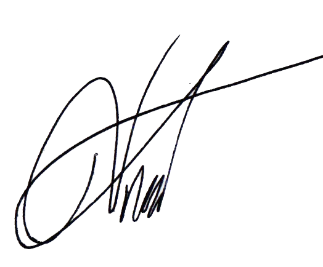 Niko Andeska, S.Sn., M.SnNiko Andeska, S.Sn., M.SnNiko Andeska, S.Sn., M.Sn Fauziana Izzati, S.Sn., M.SnFauziana Izzati, S.Sn., M.SnCapaian Pembelajaran (CP)CPL-PRODI (Capaian Pembelajaran Lulusan Program Studi) Yang Dibebankan Pada Mata KuliahCPL-PRODI (Capaian Pembelajaran Lulusan Program Studi) Yang Dibebankan Pada Mata KuliahCPL-PRODI (Capaian Pembelajaran Lulusan Program Studi) Yang Dibebankan Pada Mata KuliahCPL-PRODI (Capaian Pembelajaran Lulusan Program Studi) Yang Dibebankan Pada Mata KuliahCPL-PRODI (Capaian Pembelajaran Lulusan Program Studi) Yang Dibebankan Pada Mata KuliahCPL-PRODI (Capaian Pembelajaran Lulusan Program Studi) Yang Dibebankan Pada Mata KuliahCPL-PRODI (Capaian Pembelajaran Lulusan Program Studi) Yang Dibebankan Pada Mata KuliahCapaian Pembelajaran (CP)Mampu menguasai pengetahuan karya kriya sesuai dengan konsep bentuk mengikuti fungsi.Mampu mengusai pengetahuan menciptakan desain karya fungsi praktis (fungsional) dan fungsi estetis (ekspresif).Mampu mengusai pengetahuan prinsip-prinsip desain dalam pembuatan produk kriya.Mampu menguasai pengetahuan karya kriya sesuai dengan konsep bentuk mengikuti fungsi.Mampu mengusai pengetahuan menciptakan desain karya fungsi praktis (fungsional) dan fungsi estetis (ekspresif).Mampu mengusai pengetahuan prinsip-prinsip desain dalam pembuatan produk kriya.Mampu menguasai pengetahuan karya kriya sesuai dengan konsep bentuk mengikuti fungsi.Mampu mengusai pengetahuan menciptakan desain karya fungsi praktis (fungsional) dan fungsi estetis (ekspresif).Mampu mengusai pengetahuan prinsip-prinsip desain dalam pembuatan produk kriya.Mampu menguasai pengetahuan karya kriya sesuai dengan konsep bentuk mengikuti fungsi.Mampu mengusai pengetahuan menciptakan desain karya fungsi praktis (fungsional) dan fungsi estetis (ekspresif).Mampu mengusai pengetahuan prinsip-prinsip desain dalam pembuatan produk kriya.Mampu menguasai pengetahuan karya kriya sesuai dengan konsep bentuk mengikuti fungsi.Mampu mengusai pengetahuan menciptakan desain karya fungsi praktis (fungsional) dan fungsi estetis (ekspresif).Mampu mengusai pengetahuan prinsip-prinsip desain dalam pembuatan produk kriya.Mampu menguasai pengetahuan karya kriya sesuai dengan konsep bentuk mengikuti fungsi.Mampu mengusai pengetahuan menciptakan desain karya fungsi praktis (fungsional) dan fungsi estetis (ekspresif).Mampu mengusai pengetahuan prinsip-prinsip desain dalam pembuatan produk kriya.Capaian Pembelajaran (CP)CPMK (Capaian Pembelajaran Mata Kuliah)CPMK (Capaian Pembelajaran Mata Kuliah)CPMK (Capaian Pembelajaran Mata Kuliah)CPMK (Capaian Pembelajaran Mata Kuliah)CPMK (Capaian Pembelajaran Mata Kuliah)CPMK (Capaian Pembelajaran Mata Kuliah)CPMK (Capaian Pembelajaran Mata Kuliah)Capaian Pembelajaran (CP)Mampu membuat desain karya kriya sesuai konsep bentuk mengikuti fungsi.Mampu menciptakan desain karya kriya fungsi praktis (fungsional) dan fungsi estetis (ekspresif).Mampu menerapkan prinsip-prinsip desain dalam pembuatan desain dan produk kriya.Mampu membuat desain karya kriya sesuai konsep bentuk mengikuti fungsi.Mampu menciptakan desain karya kriya fungsi praktis (fungsional) dan fungsi estetis (ekspresif).Mampu menerapkan prinsip-prinsip desain dalam pembuatan desain dan produk kriya.Mampu membuat desain karya kriya sesuai konsep bentuk mengikuti fungsi.Mampu menciptakan desain karya kriya fungsi praktis (fungsional) dan fungsi estetis (ekspresif).Mampu menerapkan prinsip-prinsip desain dalam pembuatan desain dan produk kriya.Mampu membuat desain karya kriya sesuai konsep bentuk mengikuti fungsi.Mampu menciptakan desain karya kriya fungsi praktis (fungsional) dan fungsi estetis (ekspresif).Mampu menerapkan prinsip-prinsip desain dalam pembuatan desain dan produk kriya.Mampu membuat desain karya kriya sesuai konsep bentuk mengikuti fungsi.Mampu menciptakan desain karya kriya fungsi praktis (fungsional) dan fungsi estetis (ekspresif).Mampu menerapkan prinsip-prinsip desain dalam pembuatan desain dan produk kriya.Mampu membuat desain karya kriya sesuai konsep bentuk mengikuti fungsi.Mampu menciptakan desain karya kriya fungsi praktis (fungsional) dan fungsi estetis (ekspresif).Mampu menerapkan prinsip-prinsip desain dalam pembuatan desain dan produk kriya.Diskripsi Singkat MKPenguasaan dan pemahaman prinsip-prinsip desain, terdiri dari pemecahan masalah meliputi studi kelayakan, perencanaan yang terdiri dari desain, gambar kerja dan maket, penyelesaian menggunakan teknik kering.Penguasaan dan pemahaman prinsip-prinsip desain, terdiri dari pemecahan masalah meliputi studi kelayakan, perencanaan yang terdiri dari desain, gambar kerja dan maket, penyelesaian menggunakan teknik kering.Penguasaan dan pemahaman prinsip-prinsip desain, terdiri dari pemecahan masalah meliputi studi kelayakan, perencanaan yang terdiri dari desain, gambar kerja dan maket, penyelesaian menggunakan teknik kering.Penguasaan dan pemahaman prinsip-prinsip desain, terdiri dari pemecahan masalah meliputi studi kelayakan, perencanaan yang terdiri dari desain, gambar kerja dan maket, penyelesaian menggunakan teknik kering.Penguasaan dan pemahaman prinsip-prinsip desain, terdiri dari pemecahan masalah meliputi studi kelayakan, perencanaan yang terdiri dari desain, gambar kerja dan maket, penyelesaian menggunakan teknik kering.Penguasaan dan pemahaman prinsip-prinsip desain, terdiri dari pemecahan masalah meliputi studi kelayakan, perencanaan yang terdiri dari desain, gambar kerja dan maket, penyelesaian menggunakan teknik kering.Penguasaan dan pemahaman prinsip-prinsip desain, terdiri dari pemecahan masalah meliputi studi kelayakan, perencanaan yang terdiri dari desain, gambar kerja dan maket, penyelesaian menggunakan teknik kering.Bahan Kajian / Materi PembelajaranPengertian DesainRuang lingkup Desain KriyaPengetahuan bahan, bagan teknik, ergonomik, konstruksi, dan finishingPengertian DesainRuang lingkup Desain KriyaPengetahuan bahan, bagan teknik, ergonomik, konstruksi, dan finishingPengertian DesainRuang lingkup Desain KriyaPengetahuan bahan, bagan teknik, ergonomik, konstruksi, dan finishingPengertian DesainRuang lingkup Desain KriyaPengetahuan bahan, bagan teknik, ergonomik, konstruksi, dan finishingPengertian DesainRuang lingkup Desain KriyaPengetahuan bahan, bagan teknik, ergonomik, konstruksi, dan finishingPengertian DesainRuang lingkup Desain KriyaPengetahuan bahan, bagan teknik, ergonomik, konstruksi, dan finishingPengertian DesainRuang lingkup Desain KriyaPengetahuan bahan, bagan teknik, ergonomik, konstruksi, dan finishingDaftar ReferensiUtama:Utama:Daftar ReferensiKoch Robert, dkk, 1997, Pedoman Gambr Kerja, Trj. mariati Irmina, Mariana I, Yogyakarta, KanisiusSachari Aagus, 1986, Seni, Desain, dan Teknologi, Bandung, PustakaKoch Robert, dkk, 1997, Pedoman Gambr Kerja, Trj. mariati Irmina, Mariana I, Yogyakarta, KanisiusSachari Aagus, 1986, Seni, Desain, dan Teknologi, Bandung, PustakaKoch Robert, dkk, 1997, Pedoman Gambr Kerja, Trj. mariati Irmina, Mariana I, Yogyakarta, KanisiusSachari Aagus, 1986, Seni, Desain, dan Teknologi, Bandung, PustakaKoch Robert, dkk, 1997, Pedoman Gambr Kerja, Trj. mariati Irmina, Mariana I, Yogyakarta, KanisiusSachari Aagus, 1986, Seni, Desain, dan Teknologi, Bandung, PustakaKoch Robert, dkk, 1997, Pedoman Gambr Kerja, Trj. mariati Irmina, Mariana I, Yogyakarta, KanisiusSachari Aagus, 1986, Seni, Desain, dan Teknologi, Bandung, PustakaKoch Robert, dkk, 1997, Pedoman Gambr Kerja, Trj. mariati Irmina, Mariana I, Yogyakarta, KanisiusSachari Aagus, 1986, Seni, Desain, dan Teknologi, Bandung, PustakaKoch Robert, dkk, 1997, Pedoman Gambr Kerja, Trj. mariati Irmina, Mariana I, Yogyakarta, KanisiusSachari Aagus, 1986, Seni, Desain, dan Teknologi, Bandung, PustakaDaftar ReferensiPendukung:Pendukung:Daftar ReferensiNama DosenPengampuNiko Andeska, S.Sn., M.SnNiko Andeska, S.Sn., M.SnNiko Andeska, S.Sn., M.SnNiko Andeska, S.Sn., M.SnNiko Andeska, S.Sn., M.SnNiko Andeska, S.Sn., M.SnNiko Andeska, S.Sn., M.SnMata kuliahprasyarat (Jika ada)Minggu Ke-Sub-CPMK(Kemampuan akhir yg direncanakan)Bahan Kajian (Materi Pembelajaran)Bentuk dan Metode Pembelajaran (Media & Sumber Belajar)Estimasi WaktuPengalaman Belajar MahasiswaPenilaianPenilaianPenilaianMinggu Ke-Sub-CPMK(Kemampuan akhir yg direncanakan)Bahan Kajian (Materi Pembelajaran)Bentuk dan Metode Pembelajaran (Media & Sumber Belajar)Estimasi WaktuPengalaman Belajar MahasiswaKriteria & BentukIndikatorBobot (%)(1)(2)(3)(4)(5)(6)(7)(8)(9)1Mampu menjelaskan defenisi Desain Kriya.Kontrak perkuliahanDefenisiCeramah dan Diskusi1 X (3X50”)DiskusiKriteriaPemahamanKemampuan mahasiswa dalam memahami2,3Mampu menjelaskan ruang lingkup, teknik dan metodeRuang lingkupMetodeCeramah dan Diskusi2 X (3X50”)DiskusiKriteriaPemahamanKemampuan mahasiswa dalam memahami4Mampu  melakukan perancangan sketsa produk kriya cenderamata minimal 5 buahAnalisis AplikasiEvaluasiDiskusiPraktek1 X (3X50”)DiskusiPraktekKriteriaKreatifInovatifBentuk Non-Test:PraktekMengaplikasikan ide pada sketsa.5Mampu mengaplikasikan sketsa terpilih ke dalam gambar kerjaAnalisis AplikasiEvaluasiDiskusiPraktek1 X (3X50”)DiskusiPraktekKriteriaKreatifInovatifBentuk Non-Test:PraktekMengaplikasikan ide pada gambbar kerja6Mampu  melakukan perancangan sketsa produk kriya cenderamata minimal 5 buahAnalisis AplikasiEvaluasiDiskusiPraktek1 X (3X50”)DiskusiPraktekKriteriaKreatifInovatifBentuk Non-Test:PraktekMengaplikasikan ide pada sketsa7Mampu mengaplikasikan sketsa terpilih ke dalam gambar kerjaAnalisis AplikasiEvaluasiDiskusiPraktek1 X (3X50”)DiskusiPraktekKriteriaKreatifInovatifBentuk Non-Test:PraktekMengaplikasikan ide pada gambar kerja8Ujian Tengah SemesterUjian Tengah SemesterUjian Tengah SemesterUjian Tengah SemesterUjian Tengah SemesterUjian Tengah SemesterUjian Tengah Semester9Mampu menjelaskan konsep from follow function, dan kontruksi.Analisis AplikasiEvaluasiDiskusiPraktek1 X (3X50”)DiskusiPraktekKriteriaKreatifInovatifBentuk Non-Test:PraktekKemampuan mahasiswa dalam memahami.10Mampu  melakukan perancangan sketsa produk furnitur minimal 5 buahAnalisis AplikasiEvaluasiDiskusiPraktek1 X (3X50”)DiskusiPraktekKriteriaKreatifInovatifBentuk Non-Test:PraktekMengaplikasikan ide pada sketsa.11Mampu mengaplikasikan sketsa terpilih ke dalam gambar kerjaAnalisis AplikasiEvaluasiDiskusiPraktek1 X (3X50”)DiskusiPraktekKriteriaKreatifInovatifBentuk Non-Test:PraktekMengaplikasikan ide pada gambbar kerja12Mampu  melakukan perancangan sketsa karya kriya minimal 5 buahAnalisis AplikasiEvaluasiDiskusiPraktek1 X (3X50”)DiskusiPraktekKriteriaKreatifInovatifBentuk Non-Test:PraktekMengaplikasikan ide pada sketsa.13Mampu mengaplikasikan sketsa terpilih ke dalam gambar kerjaAnalisis AplikasiEvaluasiDiskusiPraktek1 X (3X50”)DiskusiPraktekKriteriaKreatifInovatifBentuk Non-Test:PraktekMengaplikasikan ide pada gambbar kerja14,15Mampu mengaplikasikan gambar kerja pada karyaAnalisis AplikasiEvaluasiProject Base LearningTugas:Mahasiswa membuat karya kriya sesuai gambar kerja yang telah dibuat2 X (3X50”)DiskusiPraktekKriteriaKreatifInovatifBentuk Non-Test:PraktekMengaplikasikan gambar kerja pada karya16Ujian Akhir SemesterUjian Akhir SemesterUjian Akhir SemesterUjian Akhir SemesterUjian Akhir SemesterUjian Akhir SemesterUjian Akhir Semester